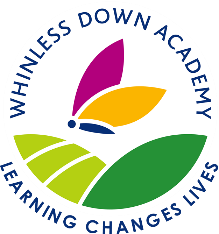 Providing an education that inspires and prepares children for life TITLE OF POST: Lead Practitioner (Leader of Learning – Key Stage 1) SALARY SCALE:   LP RESPONSIBLE TO: The Executive Headteacher                                 Headteachers – Teaching Standards   RESPONSIBLE FOR: Quality of provision, teaching, learning and progress across key phase ACCOUNTABILITIES: To Support the development of teaching across all three schools in the MAT.To be instrumental in the development of a teaching and learning strategyTo provide mentoring and coaching support to developing teachersTo provide appropriate CPD to both teaching and support staffTo be met in accordance with the provisions of the School Teachers’ Pay and Conditions Document and within the range of teachers’ duties set out in that document and the Professional Standards for Teachers.  JOB PURPOSE  To develop and implement teaching and learning initiatives and strategies throughout the schools which raise the teaching practice of all staff and therefore raises standards and pupil progress. Ensure the delivered curriculum has purpose, progression of skills, delivered in a way that captures pupils’ interest and ensures good coverage.To be a model of excellent practice, maintaining a clear focus on outstanding delivery to learners ensuring best practice and excellence. To take a lead role, working closely with the senior leadership and management teams in developing, implementing and evaluating policies and practice that lead to school improvement.To undertake research into best practice in other schools.To research and evaluate innovative curricular practices and draw on research outcomes and other sources of external evidence to inform own practice and that of colleagues. Encouraging reflectiveness and risk taking.To support assessment through checking procedures, monitoring activities, analysing relevant data sets and the moderation programme.To support underperforming teachers to enable them to improve their practice.  To lead on the induction, support and CPD of all newly qualified teachers and liaise with all          relevant external organisations. To provide cover when the need arises.SPECIFIC DUTIES AND RESPONSIBILITIES Strategic Direction and Development Teaching and Learning  In liaison with the Headteachers to ensure the quality of teaching and learning across the phase   through coaching and mentoring of staff where required. Secure and sustain effective teaching through a supportive approach in ensuring teachers are delivering lessons that maximise pupil’s learning time. Engage in the structured and informal monitoring and evaluation progamme of each school.Leading, Motivating & Developing  Have teaching skills which lead to excellent results and outcomes. Demonstrate excellent and innovative pedagogical practice, and deliver demonstration lessons.  Carry out subject/quality assurance activities e.g. classroom observations.  Contribute to the professional development (and appraisal where appropriate) of colleagues using a broad range of skills appropriate to their needs so that they demonstrate enhanced and effective practice (e.g. coaching, mentoring, induction). Disseminate materials and advise on practice, research and CPD provision. Make well founded appraisals of situations, applying high level skills in lesson observation to evaluate and advise colleagues on their work and devising and implementing effective strategies to meet children’s needs leading to improvements in their outcomes.  Encourage reflective practice through the use of IRIS. Signed……………………………………………………..(Lead Practitioner)       Date………………………………………………..Signed …………………………………………………(Executive Headteacher)    Date…………………………………………………..